CONVOCATORIA A PRESENTACIÓN DE PAPERSII CONFERENCIA BOLIVIANA DE AUDIO – LA PAZ 2021PRESENTACIÓNLa sección profesional AES Bolivia, invita a toda la comunidad académica, sector productivo, ingenieros, productores musicales y grupos de investigación interesados en el área de la ingeniería de audio, acústica y la producción sonora en sus distintas áreas, a participar en el ciclo de presentación de papers de la II Conferencia Boliviana de Audio - AES 2021 a realizarse de manera virtual en el mes de abril.Esta versión de la conferencia se realizará los días 20, 21 y 22 de abril del presente año y el ciclo de presentación de papers estará en el marco principal del evento, el cual permitirá la presentación de los desarrollos, avances, experiencias e innovaciones relacionadas con el sonido y la producción de audio.El evento se realizará de manera virtual.OBJETIVO GENERALRealizar un encuentro de académicos, investigadores y empresarios a nivel nacional que propicie el intercambio de conocimientos e innovaciones en torno a las áreas del sonido y la producción de audio.OBJETIVOS ESPECÍFICOSConvocar entorno a las áreas de conocimiento propuestas a académicos, estudiantes, empresarios e investigadores nacionales relacionados con el sonido y la producción de audio.Presentar a los participantes de la Conferencia Boliviana de Audio AES 2021 los últimos avances, innovaciones, investigaciones y demás experiencias que giran en torno al sonido y la producción de audio que se están generando a nivel nacional y en el mundo.Generar en la comunidad el sentido de unión frente a los temas de sonido y el audio, de tal forma que se convierta en un espacio de verdadero intercambio en beneficio de la educación y el sector productivo.TEMÁTICAS PROPUESTASAcústica de espaciosAplicaciones en audioFormatos de audioInstrumentación y mediciónDiseño y desarrollo de software y hardware para el audioEducación en audioAudio InmersivoProcesamiento de señales de audioProducción de sonido en vivo y refuerzo sonoroTécnicas de grabación y producciónSonido para cine, Tv y radioPercepciónOtras acordes con temáticas AESLINEAMIENTOSLos participantes interesados en enviar sus trabajos de investigación para ser presentados mediante un paper deben tener en cuenta los parámetros definidos a continuación:Los participantes autores tendrán que tener su membresía AES actualizada y podrán presentar uno o más trabajos en la convocatoria del ciclo de presentación de papers.Los autores se responsabilizan de todas las declaraciones hechas en su trabajo investigativo.Cada uno de los trabajos presentados será evaluado por un comité científico, que estará conformado por profesionales expertos en las áreas y temas definidos en la convocatoria.El tamaño del documento completo debe tener entre 3 y 6 páginas. Los documentos que excedan este tamaño podrán ser rechazados sin revisión alguna.En caso de enviar un resumen, este debe contener la información de los autores, su filiación institucional y no debe exceder las 500 palabras.El trabajo será revisado al menos por dos expertos en el área pertenecientes al comité científico de la Conferencia Boliviana de Audio AES 2021, quienes de ser necesario harán las respectivas observaciones al autor(es).Cuando el trabajo sea realizado por más de un autor, se debe seleccionar solamente uno de ellos para la presentación en público.El tiempo total de presentación del trabajo de investigación al público no deberá superar los 20 minutos.El autor presentador del trabajo seleccionado no pagará el costo de ingreso a la Conferencia Boliviana de Audio AES 2021 (siempre y cuando tengan su membresía actualizada).Los trabajos y resúmenes deben enviarse a más tardar el 26  de marzo de 2021 a las 23:55 (hora boliviana GMT-4). En el siguiente correo: info@aesbolivia.orgEl formato del trabajo de investigación, con la estructura de presentación definida para la Conferencia Boliviana de Audio AES 2021, se descarga en el siguiente link: https://aesbolivia.org/convocatoria-a- papersCRONOGRAMA DE LA CONVOCATORIAInicio de la convocatoria:	11 de marzo de  2021Cierre de la convocatoria:	26 de marzo de 2021Evaluación de trabajos:	29 al 2 de abril de 2021Notificación de preseleccionados:	3 de abril de 2021Confirmación de asistencia y presentación:	5 al 9 de abril  de 2021Presentación de las ponencias:	20, 21 y 22 de abril de 2021CERTIFICACIONESLos trabajos seleccionados y presentados en el ciclo de presentación de papers de la II Conferencia Boliviana de Audio AES 2021, recibirán su respectiva certificación de participación por parte del Comité Directivo de la AES Sección Bolivia a la cabeza de su presidente.AUDIO ENGINEERING SOCIETY SECCIÓN BOLIVIA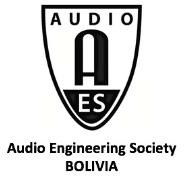 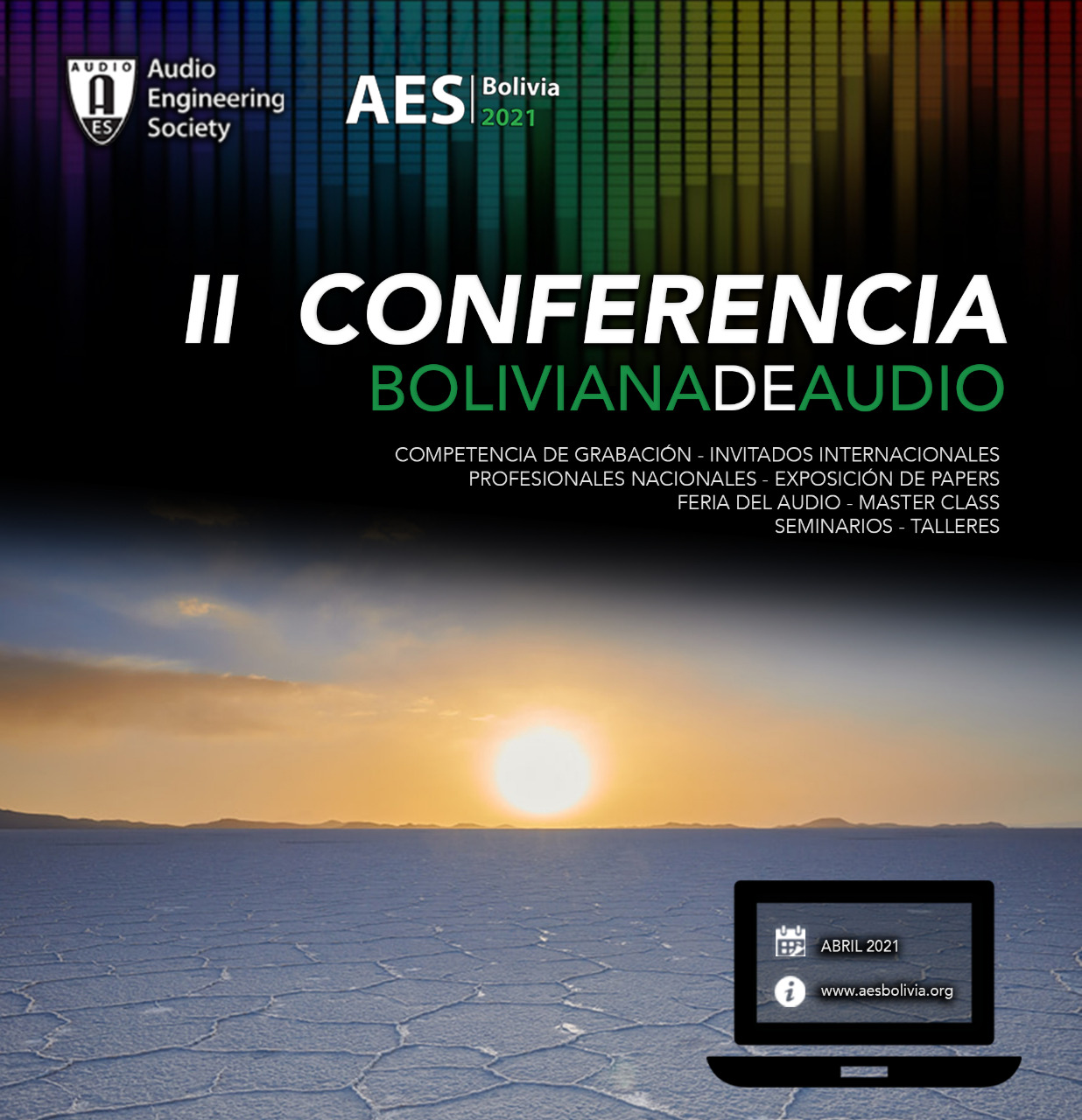 